IEEE P802.15Wireless Personal Area Networks1. Add the following paragraph at the end of 5.5.1:5.5.1 Star network formationFor the LPWA star topology, a single-hop frame repeater may be used to extend the transmission range for connecting the end devices in harsh communication environment.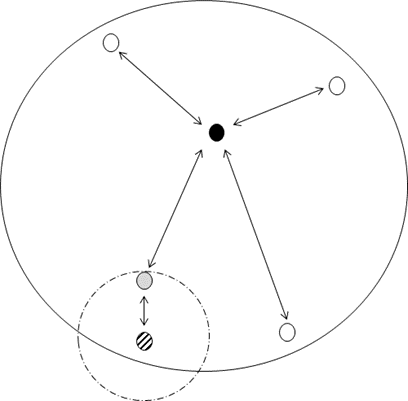 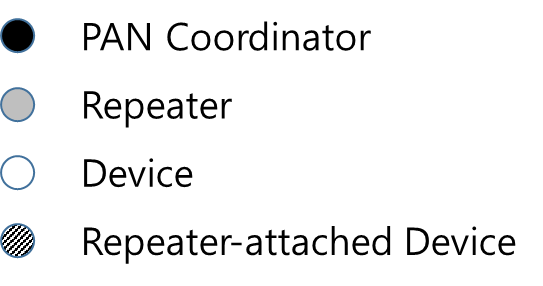 2. Add the following attributes in Table 8-81Table 8-81 MAC PIB attributes3. Add the following paragraphs at the end of 24.2.2:24.2.2 PHR field formatIn a LPWA, if phyLpwaRepeaterEnabled is set to TRUE, the format of the PHR is shown in Figure xx-xwhere the Parity field is calculated in the following way:    Parity field = b0  b1  b3  b4  b5  b6  b7  b8  b9  b10  b11  b12  b13  b14  b15.ProjectIEEE P802.15 Working Group for Wireless Personal Area Networks (WPANs)IEEE P802.15 Working Group for Wireless Personal Area Networks (WPANs)TitleText proposal for LPWA repeaterText proposal for LPWA repeaterDate Submitted[07 September, 2018][07 September, 2018]Source[Kunmin Yeo, Tae-Joon Park, Seong-Soon Joo, Eun-Hee Kim]
[ETRI]
[218 Gajeong-ro, Yuseong-gu, Daejeon, 34129, KOREA]Voice:	[+82-42-860-5438]
E-mail:	[kunmin@etri.re.kr]Re:[P802-15-18-0147-00-004w-call-for-proposals.docx 8 (08-Mar-2018)][P802-15-18-0147-00-004w-call-for-proposals.docx 8 (08-Mar-2018)]Abstract[This is a proposal for single-hop LPWA repeater to resolve harsh environment applications][This is a proposal for single-hop LPWA repeater to resolve harsh environment applications]Purpose[Contribution to IEEE 802.15.4w][Contribution to IEEE 802.15.4w]NoticeThis document has been prepared to assist the IEEE P802.15.  It is offered as a basis for discussion and is not binding on the contributing individual(s) or organization(s). The material in this document is subject to change in form and content after further study. The contributor(s) reserve(s) the right to add, amend or withdraw material contained herein. This work was supported by IITP funded by MSIT (No. R-20160227-002863, LPWA IoT network core technology development).This document has been prepared to assist the IEEE P802.15.  It is offered as a basis for discussion and is not binding on the contributing individual(s) or organization(s). The material in this document is subject to change in form and content after further study. The contributor(s) reserve(s) the right to add, amend or withdraw material contained herein. This work was supported by IITP funded by MSIT (No. R-20160227-002863, LPWA IoT network core technology development).ReleaseThe contributor acknowledges and accepts that this contribution becomes the property of IEEE and may be made publicly available by P802.15.The contributor acknowledges and accepts that this contribution becomes the property of IEEE and may be made publicly available by P802.15.AttributeTypeRangeDescriptionDefaultmacLpwaRepeaterEnabled  BooleanTRUE, FLASEA value of TRUE indicates that single-hop frame repeaters are used to extend the transmission range.-macLpwaRepeaterBeaconOffset Integer-The time offset at the air interface from the trailing edge of the last chip (of the last symbol) of a received beacon to the time of transmitting the leading edge of the first chip (of the first symbol) of the repeated beacon, if phyLpwaRepeaterEnabled is set to TRUE.-Bits: 012345-15Repeat RequestRepeat IndicatorParityFCS TypeData WhiteningFrame Length